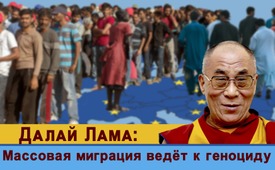 Далай Лама: Массовая миграция ведёт к геноциду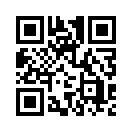 12 сентября 2018 года Далай Лама посетил Швецию. При этом он вызвал волнение тем, что высказался за возвращение беженцев в свои родные страны. Посмотрите на Kla.TV, почему Далай Лама сравнивает беспрепятственную массовую миграцию с культурным геноцидом европейских народов.12 сентября 2018 года религиозный глава тибетского буддизма, Далай Лама, посетил Швецию – страну, которая наряду с Германией считается наибольшим пристанищем для беженцев. Это вызвало в Мальмё большое волнение в левых СМИ, так как он высказался за возвращение беженцев в свои страны. Он публично сказал: «Я думаю, Европа принадлежит европейцам». Правда беженцам нужно помогать и их обучать, но в итоге им нужно развивать и восстанавливать свои собственные страны. Это европейцы должны объяснить беженцам, которых приняли, – сказал Далай Лама. Таким высказыванием он еще раз обобщил своё послание населению Европы, которое выразил уже два года назад в интервью для газеты Франкфуртер Альгемайне: «Если мы посмотрим в лицо каждого отдельного беженца, особенно детей и женщин, то мы почувствуем их печаль. Человек, которому живётся несколько лучше, ответствен за то, чтобы им помочь. Но, с другой стороны их, между тем, слишком много. Европа, например, Германия не может стать арабской страной. Германия есть Германия. И беженцев так много, что на практике это сложно. И с моральной точки зрения я нахожу, что беженцев нужно принять лишь на время. Целью должно быть, чтобы они возвратились и помогали восстанавливать свои собственные страны». 83-летний лауреат нобелевской премии за мир обосновал свои предостережения в отношении Европы тем, что сравнил европейскую массовую миграцию с китайской массовой миграцией в Тибет. До сего дня он считает это самой большой угрозой. Из-за беспрепятственного притока китайских мигрантов в Тибет культурную и религиозную идентичность Тибета захлестнуло. Так число тибетцев уменьшилось до незначительного меньшинства в своей собственной стране. Это, по его словам, ни что иное как культурный геноцид. Следовательно, народы Европы, со своей часто совершенно уникальной идентичностью также стоят под угрозой культурного геноцида, в случае если ЕС и дальше будет преследовать политику смешения народов. Это была оценка Далай Ламы.
Но, судя по всему, сейчас ничто не указывает на то, что ЕС отойдёт от своей политики смешения народов, как Klagemauer.TV уже подробно информировало в многочисленных передачах. Было бы хорошо, если бы мы серьёзно приняли слова Далай Ламы, личности с большой дальновидностью на международное положение. Европейское население может постигнуть та же участь, которая постигла некогда высокую культуру Тибета. 

Дальнейшие передачи по теме массовой миграции:

www.kla.tv/11014 
www.kla.tv/11018 
www.kla.tv/12018от Renate H. (rh.)Источники:https://www.welt.de/newsticker/news1/article181511900/Fluechtlinge-Dalai-Lama-fuer-Heimkehr-von-Fluechtlingen-nach-Ende-der-Gefahr.html
https://www.zeit.de/gesellschaft/zeitgeschehen/2016-06/dalai-lama-deutschland-arabisch-fluechtlinge
https://www.compact-online.de/dalai-lama-in-schweden-europa-gehoert-den-europaeern/
http://de.dalailama.com/pictures/public-talk-in-malm%C3%B6-swedenМожет быть вас тоже интересует:---Kla.TV – Другие новости ... свободные – независимые – без цензуры ...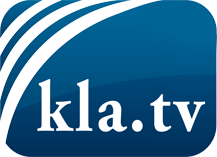 О чем СМИ не должны молчать ...Мало слышанное от народа, для народа...регулярные новости на www.kla.tv/ruОставайтесь с нами!Бесплатную рассылку новостей по электронной почте
Вы можете получить по ссылке www.kla.tv/abo-ruИнструкция по безопасности:Несогласные голоса, к сожалению, все снова подвергаются цензуре и подавлению. До тех пор, пока мы не будем сообщать в соответствии с интересами и идеологией системной прессы, мы всегда должны ожидать, что будут искать предлоги, чтобы заблокировать или навредить Kla.TV.Поэтому объединитесь сегодня в сеть независимо от интернета!
Нажмите здесь: www.kla.tv/vernetzung&lang=ruЛицензия:    Creative Commons License с указанием названия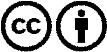 Распространение и переработка желательно с указанием названия! При этом материал не может быть представлен вне контекста. Учреждения, финансируемые за счет государственных средств, не могут пользоваться ими без консультации. Нарушения могут преследоваться по закону.